Publicado en Madrid el 14/10/2014 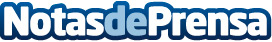 ¿Sabes por qué es importante hidratar adecuadamente a nuestros mayores?El Instituto de Investigación Agua y Salud lanza, “#bebeagua, hidrátate de vida”, una campaña dirigida a los mayores, con consejos para prevenir la deshidratación en este colectivoDatos de contacto:Mar SánchezGabinete de Comunicación Instituto de Investigación Agua y Salud637900735Nota de prensa publicada en: https://www.notasdeprensa.es/sabes-por-que-es-importante-hidratar Categorias: Medicina Nutrición http://www.notasdeprensa.es